25th September 2014Dear Parent or CarerMr Buttery has kindly agreed to host a meeting at Crayke Primary School on Monday 13th October from 6.00 – 7.00 p.m. for parents and children who are considering Easingwold School as their choice of secondary school. It will be an opportunity for me and Mr Benaiges to meet parents and children and enable them to ask any questions they might have about the school and the transition process.The format of the meeting will be question and answer rather than a formal presentation. I hope to have with me some pupils who recently joined us from Crayke Primary School to help us to answer your questions and provide a different perspective on the school.Parents and their children from any year group are welcome, although the evening is likely to be of most relevance to those in Year 6.I hope you can make it and look forward to meeting you.Yours sincerely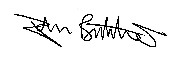 John ButcherAssistant Head TeacherSixth Form and Transitions